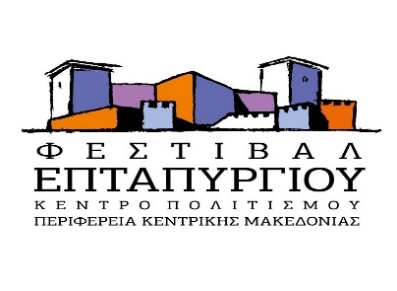 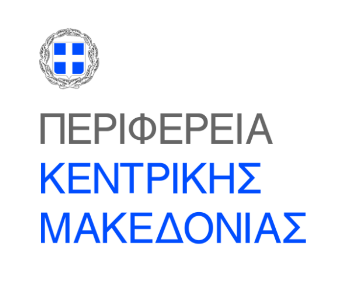 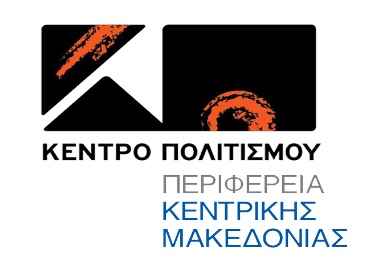 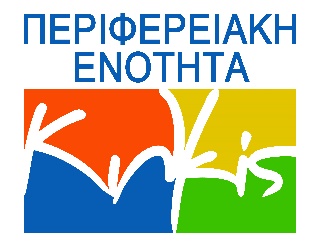 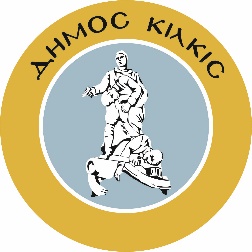 Η Περιφερειακή Ενότητα Κιλκίς και ο Δήμος Κιλκίς σας προσκαλούν στο Θέατρο Λόφου Κιλκίς  να παρακολουθήσετε απευθείας από το Επταπύργιο σε live streaming  την Όπερα TOSCA του Giacomo Puccini στις 12 Ιουλίου και το αφιέρωμα στον Θεσσαλονικιό συνθέτη Γιώργο Καζαντζή στις 28 Ιουλίου, 2 παραγωγές  του Κέντρου Πολιτισμού Περιφέρειας Κεντρικής Μακεδονίας  στο πλαίσιο του ΦΕΣΤΙΒΑΛ ΕΠΤΑΠΥΡΓΙΟΥ 2021 με ΕΛΕΥΘΕΡΗ ΕΙΣΟΔΟ. Στις 12 Ιουλίου στις 9.00 μμ θα παρουσιαστεί η Όπερα TOSCA του Giacomo Puccini με την Συμφωνική Ορχήστρα του Δήμου Θεσσαλονίκης, 2 χορωδίες και την συμμετοχή εξαιρετικών λυρικών τραγουδιστώνGiacomo Puccini«TOSCA» Δευτέρα 12 Ιουλίου 2021Σκηνοθεσία-σκηνικά-κοστούμια Αθανάσιος ΚολαλάςΜουσική Διεύθυνση Λίζα Ξανθοπούλου Από τα δημοφιλέστερα έργα του λυρικού ρεπερτορίου, η όπερα «Tosca» αποτελεί φέτος την κεντρική παραγωγή του ΦΕΣΤΙΒΑΛ ΕΠΤΑΠΥΡΓΙΟΥ 2021.Πρόκειται για μια τραγική, αλλά επίκαιρη όσο ποτέ, ιστορία, με πολιτικό φόντο, όπου τρεις δραματικές φιγούρες μπλέκονται σ' ένα λαβύρινθο αγάπης, ζήλιας, αλλά και ποταπών ενστίκτων. Αυτό  όμως που δεσπόζει σε αυτή την Όπερα είναι η καθηλωτική μουσική του Τζάκομο Πουτσίνι.Σε συμπαραγωγή με την Διεύθυνση Τουρισμού Πολιτισμού Δήμου Θεσσαλονίκης και το ΚΘΒΕ.ΣΥΜΦΩΝΙΚΗ ΟΡΧΗΣΤΡΑ ΔΗΜΟΥ ΘΕΣΣΑΛΟΝΙΚΗΣΜουσική διεύθυνση ΛΙΖΑ ΞΑΝΘΟΠΟΥΛΟΥΣκηνοθεσία-σκηνικά-κοστούμια ΑΘΑΝΑΣΙΟΣ ΚΟΛΑΛΑΣFloria Tosca ΣΟΦΙΑ ΜΗΤΡΟΠΟΥΛΟΥMario Cavaradossi ΚΩΝΣΤΑΝΤΙΝΟΣ ΚΛΗΡΟΝΟΜΟΣBaron Scarpia ΓΙΑΝΝΗΣ ΣΕΛΗΤΣΑΝΙΩΤΗΣΜΙΚΤΗ ΧΟΡΩΔΙΑ ΘΕΣΣΑΛΟΝΙΚΗΣΔιεύθυνση χορωδίας ΜΑΙΡΗ ΚΩΝΣΤΑΝΤΙΝΙΔΟΥΧΟΡΩΔΙΑ Ι.Ν. ΑΓΙΩΝ ΚΥΡΙΛΛΟΥ & ΜΕΘΟΔΙΟΥ ΘΕΣΣΑΛΟΝΙΚΗΣΔιεύθυνση χορωδίας ΜΑΡΙΑ ΕΜΜΑ ΜΕΛΙΓΚΟΠΟΥΛΟΥΣτις 28 Ιουλίου στις 9.30μμ θα παρουσιαστεί το αφιέρωμα στον Θεσσαλονικιό συνθέτη Γιώργο Καζαντζή με τον Γιώργο Νταλάρα, τον Βασίλη Λέκκα, τον Παντελή Θαλασσινό, την Φωτεινή Βελεσιώτου, τον Κώστα Πρατσινάκη, και την Λιζέτα Καλημέρη«ΓΙΩΡΓΟΣ ΚΑΖΑΝΤΖΗΣ» Αφιέρωμα σε Θεσσαλονικιούς ΔημιουργούςΤετάρτη 28 Ιουλίου  2021Το Φεστιβάλ Επταπυργίου καθιερώνει από φέτος τη «βραδιά-αφιέρωμα σε Θεσσαλονικιούς δημιουργούς». Φέτος τιμούμε τον σπουδαίο συνθέτη Γιώργο Καζαντζή.Με 36 χρόνια δισκογραφίας, ο Γιώργος Καζαντζής έχει δημιουργήσει τραγούδια και ορχηστρική μουσική, που αποτελούν σταθμούς στη σύγχρονη μουσική δημιουργία.Έχει συνεργαστεί με τραγουδιστές που άφησαν το σημάδι τους στην ελληνική σκηνή, κάποιοι από τους οποίους έρχονται να τον τιμήσουν τραγουδώντας αγαπημένες μελωδίες.Μουσική Διεύθυνση : Γιώργος ΚαζαντζήςΤραγουδούν: Γιώργος ΝταλάραςΒασίλης ΛέκκαςΦωτεινή ΒελεσιώτουΠαντελής ΘαλασσινόςΛιζέτα ΚαλημέρηΚώστας Πρατσινάκης         Την παραγωγή-διοργάνωση των εκδηλώσεων υπογράφει το Κέντρο Πολιτισμού Περιφέρειας Κεντρικής Μακεδονίας, σε συνεργασία με την Εφορεία Αρχαιοτήτων πόλης Θεσσαλονίκης και με την υποστήριξη του Υπουργείου Πολιτισμού και Αθλητισμού. Το Φεστιβάλ Επταπυργίου τελεί υπό την αιγίδα της UNESCO.